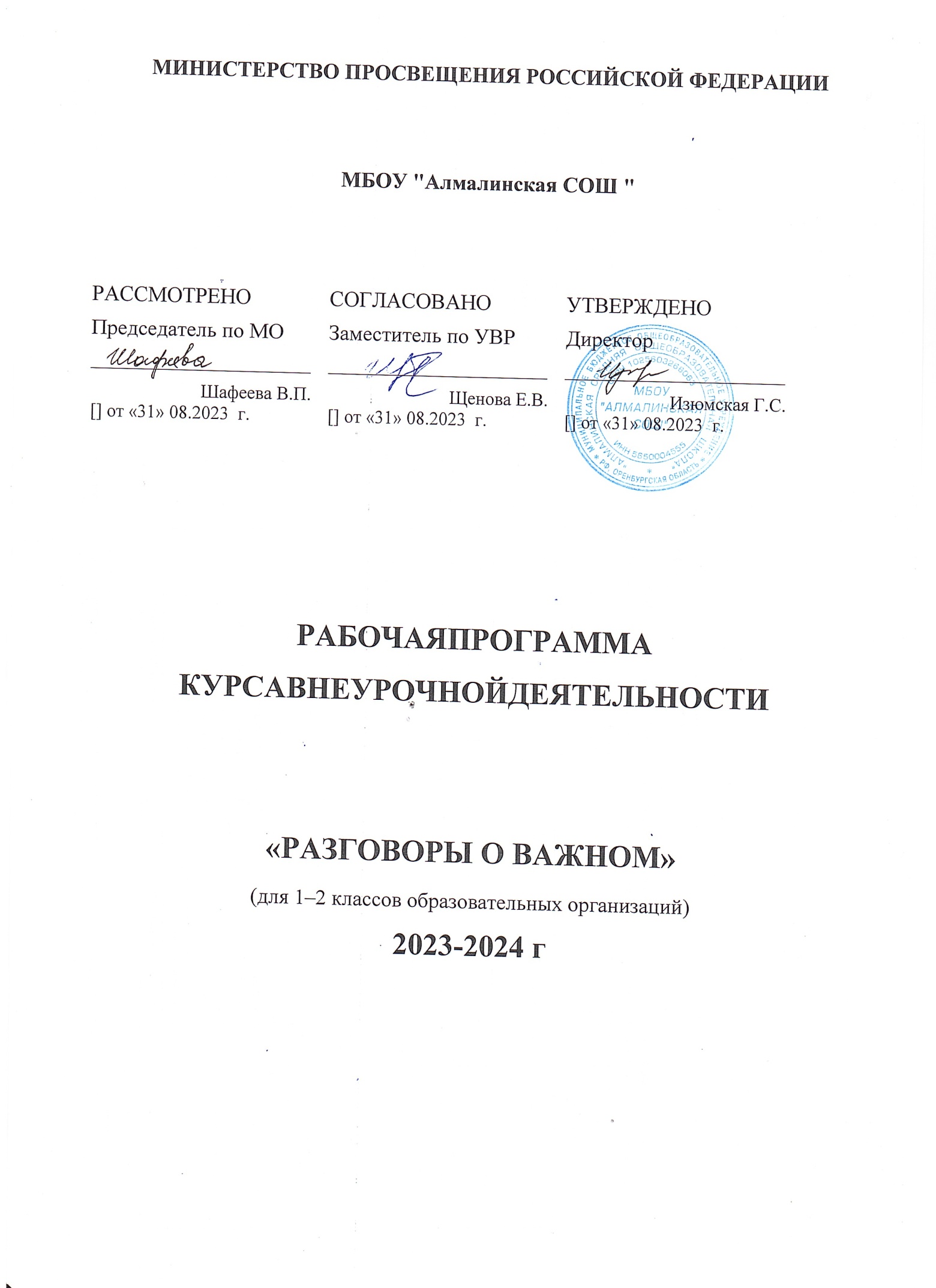 МИНИСТЕРСТВО ПРОСВЕЩЕНИЯ РОССИЙСКОЙ ФЕДЕРАЦИИ‌‌‌ ‌‌​МБОУ "Алмалинская СОШ "РАБОЧАЯПРОГРАММАКУРСАВНЕУРОЧНОЙДЕЯТЕЛЬНОСТИ«РАЗГОВОРЫ О ВАЖНОМ»(для 1–2 классов образовательных организаций)2023-2024 гПОЯСНИТЕЛЬНАЯ ЗАПИСКААктуальность и назначение программыПрограммаразработанавсоответствиистребованиямифедеральныхгосударственныхобразовательныхстандартовначальногообщего,основногообщего и среднего общего образования, федеральных образовательных программначальногообщего,основногообщегоисреднегообщегообразования.ЭтопозволяетобеспечитьединствообязательныхтребованийФГОСвовсемпространствешкольногообразованиявурочнойивнеурочнойдеятельности.Задачейпедагога,реализующегопрограмму,являетсяразвитиеуобучающегося ценностного отношения к Родине, природе, человеку, культуре,знаниям,здоровью.Программанаправленана:формированиероссийскойгражданскойидентичностиобучающихся;формированиеинтересакпознанию;формированиеосознанногоотношенияксвоимправамисвободамиуважительногоотношения кправами свободам других;выстраиваниесобственногоповеденияспозициинравственныхиправовыхнорм;созданиемотивациидляучастиявсоциально-значимойдеятельности;развитиеушкольниковобщекультурнойкомпетентности;развитиеуменияприниматьосознанныерешенияиделатьвыбор;осознаниесвоего меставобществе;познаниесебя,своихмотивов,устремлений,склонностей;формированиеготовностикличностномусамоопределению.Нормативную	правовую	основу	настоящей	рабочей	программы	курсавнеурочной	деятельности	 «Разговоры	о	важном» 	составляют	следующиедокументы.Федеральный	закон	"Об	образовании	в	Российской	Федерации"от29.12.2012№273-ФЗСтратегиянациональнойбезопасностиРоссийскойФедерации,УказПрезидентаРоссийскойФедерацииот2июля2021г.№400«ОСтратегиинациональнойбезопасностиРоссийскойФедерации».ПриказМинистерствапросвещенияРоссийскойФедерацииот31.05.2021№286«Обутверждениифедеральногогосударственногообразовательногостандарта начального общего образования» (Зарегистрирован Минюстом России05.07.2021№64100).ПриказМинистерствапросвещенияРоссийскойФедерацииот18.07.2022№ 569 «О внесении изменений в федеральный государственный образовательныйстандарт начального общего образования» (Зарегистрирован Минюстом России17.08.2022№69676).ПисьмоМинистерствапросвещенияРоссийскойФедерации«Онаправленииметодическихрекомендацийпопроведениюциклавнеурочныхзанятий«Разговорыоважном»» от15.08.2022№03–1190.ПриказМинистерствапросвещенияРоссийскойФедерацииот18.05.2023№ 372 «Об утверждении федеральной образовательной программы начальногообщегообразования»(ЗарегистрированМинюстомРоссии12.07.2023№74229).Вариантыреализации  программы  и  формы  проведения  занятийПрограмма реализуется в работе с обучающимися 1–2, 3–4, 5–7, 8–9 и 10–11классов. В 2023–2024 учебном году запланировано проведение 36 внеурочныхзанятий.Занятияпроводятся1развнеделюпопонедельникам,первымуроком.Внеурочныезанятия«Разговорыоважном»направленынаразвитиеценностного отношения обучающихся к своей родине – России, населяющим еелюдям, ее уникальной истории, богатой природе и великой культуре. Внеурочныезанятия«Разговорыоважном»должныбытьнаправленынаформированиесоответствующей внутренней позиции личности обучающегося, необходимой емудляконструктивногоиответственного поведениявобществе.Основной формат внеурочных занятий «Разговоры о важном» – разговор и(или) беседа с обучающимися. Занятия позволяют обучающемуся вырабатыватьсобственнуюмировозренческуюпозициюпообсуждаемымтемам.ОсновныетемызанятийсвязанысважнейшимиаспектамижизничеловекавсовременнойРоссии:знаниемроднойисторииипониманиемсложностейсовременногомира,техническимпрогрессомисохранениемприроды,ориентациейвмировойхудожественнойкультуреиповседневнойкультуреповедения,доброжелательнымотношениемкокружающимиответственнымотношениемксобственным поступкам.ВзаимосвязьспрограммойвоспитанияПрограммакурсавнеурочнойдеятельностиразработанасучётомфедеральных образовательных программ начального общего, основного общего исреднегообщегообразования.Этопозволяетнапрактикесоединитьобучающуюивоспитательнуюдеятельностьпедагога,ориентироватьеёнетольконаинтеллектуальное,ноинанравственное,социальноеразвитиеребёнка.Этопроявляется:ввыделениивцелипрограммыценностныхприоритетов;в приоритете личностных результатов реализации программы внеурочнойдеятельности,нашедшихсвоеотражениеиконкретизациювпрограммевоспитания;в интерактивных формах занятий для обучающихся, обеспечивающих ихвовлеченностьвсовместную спедагогомисверстникамидеятельность.ЦенностноенаполнениевнеурочныхзанятийВосновеопределениятематикивнеурочныхзанятийлежатдвапринципа:соответствиедатамкалендаря;значимостьдляобучающегосясобытия(даты),котороеотмечаетсявкалендаревтекущемгоду.Датыкалендаряможнообъединитьвдвегруппы:Даты, связанные с событиями, которые отмечаются в постоянные числаежегодно (государственные и профессиональные праздники, даты историческихсобытий).Например,«Деньнародногоединства»,«ДеньзащитникаОтечества»,«НовогодниесемейныетрадицииразныхнародовРоссии»,«Деньучителя(советникиповоспитанию)»,«Деньроссийскойнауки»ит. д.Юбилейные даты выдающихся деятелей науки, литературы, искусства.Например,«190-летиесоднярожденияД.Менделеева.Деньроссийскойнауки»,«215-летиесоднярожденияН.В.Гоголя»,«Русскийязык.Великийимогучий.225летсоднярожденияА.С.Пушкина».В программе предлагается несколько тем внеурочных занятий, которые несвязаныстекущимидатамикалендаря,ноявляющиесяважнымиввоспитаниишкольника.Кпримеру:«Мывместе»,«Овзаимоотношенияхвколлективе(Всемирныйдень психическогоздоровья, профилактикабуллинга)»идр.Следуетотметить,чтовнеурочныезанятиявходятвобщуюсистемувоспитательнойработыобразовательнойорганизации,поэтомутематикаисодержаниедолжныобеспечитьреализациюихназначенияицелей:становлениеуобучающихсягражданско-патриотическихчувств.Исходяизэтого,впланируемыхрезультатахкаждогосценариявнеурочногозанятиявыделяютсянравственныеценности,которыеявляютсяпредметомобсуждения.Основныеценностихарактеризуютсяследующимобразом.Историческаяпамятьисторическая память – обязательная часть культуры народа и каждогогражданина;историческаяпамятьсоединяетпрошлое,настоящее,позволяясохранитьипродолжитьдостижения,мудрость,опыт,традициипрошлыхпоколений;историческаяпамятьестькультурацелогонарода,котораяскладываетсяизобъединенияиндивидуальныхпереживаний,ивключаетважнейшиенравственные качества: благодарность, уважение,гордостьпотомковзажизньиподвигипредков.Осознаниеэтойнравственнойценностибазируетсянаконкретномсодержании занятия. Например, тема «День народного единства» рассматриваетсяна известных исторических фактах – единение людей, когда Родина нуждается взащитев1612 г.Преемственностьпоколенийкаждоеследующеепоколениеучитсяупредыдущего:осваивает,воссоздаёт,продолжает егодостижения,традиции;семья построена на сохранении преемственности поколений. Память опредыдущих поколениях бережно хранится в предметах, фото, вещах, а также вгуманномотношениикстаршимпоколениям.Например,тема:«Овзаимоотношенияхвсемье(Деньматери)».Обсуждаетсяпроблема: каждое поколение связано с предыдущими и последующими общейкультурой,историей,средойобитания,языкомобщения.Каждыйчеловекдолженвоспитыватьвсебекачества,которыебылихарактерныдлянашихпредков,людейдалёкихпоколений:любовь кроднойземле,малойродине,Отечеству.Патриотизм—любовькРодинепатриотизм(любовькРодине)–самоеглавноекачествагражданина;любовь к своему Отечеству начинается с малого — с привязанности кродномудому, малойродине;патриотизм строится на ответственности за судьбу своей родной земли;чувствегордостизаисторию,культурусвоегонародаинародовРоссии.Этавысшаянравственнаяценностьявляетсяприоритетнойвовсехсценариях«Разговорововажном».Вкаждомсценарии,всоответствииссодержанием,раскрывается многогранность чувства патриотизма и его проявления в разныхсферахчеловеческой жизни.Доброта,добрыеделадоброта—этоспособность(желаниеиумение)бытьмилосердным,поддержать,помочь без ожидания благодарности;благотворительность — проявление добрых чувств; благотворительностьбыла распространена в России в прошлые века, что стало сегодня примером дляподражания.Например, тема «Мы вместе». Разговор о добрых делах граждан России впрошлыевременаи внастоящеевремя,темаволонтерства.Семьяисемейныеценностисемья связана не только общим местом проживания, общим хозяйством,общимиделами,ноизначимымиценностями—взаимопониманием,взаимоподдержкой, традициямиит. д.;каждый член семьи имеет свои обязанности, но всегда готовы прийти напомощь другому: взять на себя его дела, проявить внимание, оказать помощь другдругу;обучающийся должен ответственно относиться к своей семье, участвоватьвовсехееделах,помогатьродителям;семейные ценности всегда были значимы для народов России; семейныеценностипредставленывтрадиционныхрелигияхРоссии.Тема семьи, семейных взаимоотношений и ценностей является предметомобсужденияназанятиях,посвященныхтемам:«Овзаимоотношенияхвсемье(Деньматери)»,«НовогодниесемейныетрадицииразныхнародовРоссии»идр.КультураРоссиикультура общества — это достижения человеческого общества, созданныенапротяженииегоистории;российская культура богата и разнообразна, она известна и уважаема вовсеммире;культурапредставленадостижениямивматериальнойсфере(строительство,техника,предметыбытаидр.),вдуховнойсфере(народноетворчество,литература,изобразительноеискусство,музыка,театридр.),атакжевэтике,культуревзаимоотношенийлюдей.Темы, связанные с осознанием обучающимися этой социальной ценности,подробноиразностороннепредставленыв«Разговораховажном».Поэтомумногиесценариипостроеныначтениипоэзии,обсуждениивидеофильмов,произведенийживописиимузыки:«Потусторонуэкрана.115леткиновРоссии»,«Цирк!Цирк!Цирк!(кМеждународномуднюцирка)».НауканаслужбеРодинынаукаобеспечиваетпрогрессобществаиулучшаетжизньчеловека;в науке работают талантливые, творческие люди, бесконечно любящиесвоюдеятельность;в России совершено много научных открытий, без которых невозможнопредставитьсовременный мир.О такой ценности общества и отдельно взятого человека учащиеся узнают впроцессеобсуждениятем:«190-летсоднярожденияД.Менделеева.Деньроссийскойнауки»,«Явижу Землю!Этотаккрасиво».Следует отметить, что многие темы внеурочных занятий выходят за рамкисодержания,изучаемогонауроках,ноэтонеозначает,чтоучительбудетобязательно добиваться точного усвоения нового знания, запоминания и четкоговоспроизведенияновоготерминаилипонятия.Необходимопонимать,чтонавнеурочныхзанятияхкакнеучебныхформируютсяопределенныеценности:высшие нравственные чувства и социальные отношения. В течение года учащиесямногоразбудутвозвращатьсякобсуждениюоднихитехжепонятий,чтопослужитпостепенномуосознанномуихпринятию.Наличиесценариеввнеурочныхзанятийнеозначаетформальногоследованияим.Прианализесодержаниязанятия,котороепредлагаетсявсценарии,педагогучитываетрегиональные,национальные,этнокультурныеособенноститерритории,гдефункционируетданнаяобразовательнаяорганизация.Обязательноучитываетсяиуровеньразвитияучащихся,ихинтересыипотребности.Принеобходимости, исходя из статуса семей обучающихся, целесообразно уточнить(изменить,скорректировать)итворческиезадания,выполнениекоторыхпредлагаетсявместесродителями,другими членамисемьи.ОсобенностиреализациипрограммыЛичностноеразвитиеребёнка–главнаяцельпедагога.Личностныхрезультатов,обучающихсяпедагогможетдостичь,увлекаяшкольниковсовместнойи интересной многообразной деятельностью, позволяющей раскрыть потенциалкаждого;используяразныеформыработы;устанавливаявовремязанятийдоброжелательную, поддерживающую атмосферу; насыщая занятия ценностнымсодержанием.Задача педагога, транслируя собственные убеждения и жизненный опыт, датьвозможностьшкольникуанализировать,сравниватьивыбирать.Вприложенияхкпрограммесодержатсяметодическиерекомендации,помогающиепедагогуграмотноорганизоватьдеятельностьшкольниковназанятияхврамкахреализациипрограммыкурсавнеурочнойдеятельности«Разговорыоважном».Содержаниепрограммывнеурочнойдеятельности«Разговорыоважном»С чего начинается Родина? Колыбельная песня мамы, первая игрушка,первая книга. Малая Родина: родная природа, школа, друзья, культура и историяродногокрая.ОтветственностьгражданиназасудьбусвоейОтчизны.Историческаяпамятьнародаикаждогочеловека.Связь(преемственность)поколений–основаразвитияобществаикаждогочеловека.Историческаяпамять–этостремлениепоколения,живущеговнастоящеевремя,принятьивоспитыватьвсебекачества,которыеотражаютнравственныеценностипредыдущихпоколений(«Там,гдеРоссия»,«ЧтотакоеРодина?(региональныйиместныйкомпонент)»,«Деньнародногоединства»,«Урокпамяти»).Любовь к Родине, патриотизм — качества гражданина России. Любовь кродному краю, способность любоваться природой, беречь её — часть любви кОтчизне.Преемственностьпоколенийвготовностизащищатьроднуюземлю.ВеликаяОтечественнаявойна:герои,подвиги,самопожертвование.НепокоренныйЛенинград:страницыисторииблокадыгорода(«Зоя.К100-летиюсоднярожденияЗои Космодемьянской», «Непокоренные. 80летсо дняполного освобожденияЛенинграда от фашистской блокады», «День защитника Отечества. 280 лет со днярожденияФ.Ушакова»,«Союзники России»,«Урокпамяти»).Конституция Российской Федерации — главный закон государства. Чтотакоеправаиобязанностигражданина.ПраваребёнкавРоссии.Примерывыполнения обязанностей членами общества. Избирательная система в России(общее представление) («Главный закон страны», «Избирательная система России(30летЦИК)»,«Налоговаяграмотность»).Любовькроднойприроде,ееохранаизащита–проявлениепатриотическихчувств.Россияоткраяидокрая:разнообразиеприроды,объекты природы, вошедшие в список мирового достояния ЮНЕСКО. Природамалой Родины. Природные достопримечательности Поволжья, Севера, Сибири,ДальнегоВостока.Крым–природнаяжемчужина.Симферополь—столицаРеспублики Крым, «ворота Крыма» («Крым. Путь домой», «Я вижу Землю! Это так красиво», «Экологичное потребление»).Нравственные ценности российского общества. Трудовая деятельностьроссиян, созидательный труд на благо Отчизны.Многообразие профессий, людиособыхпрофессий(спецназ,МЧС,полиция,гражданскаяавиация)(«Деньспецназа»,««Первымделомсамолеты».О гражданскойавиации»).Герои нашего времени. Профессии прошлого и профессии будущего — чтобудет нужно стране, когда я вырасту? Профессии моих родителей, бабушек идедушек.Профессиональныединастии.Зачемнужноучитьсявсёвремя,покаработаешь? («Труд крут!», «Как найти свое место в обществе», «Герои нашеговремени»).Гуманизм, доброта, волонтёрская деятельность — качество настоящегочеловека,способностьоказатьпомощь,поддержку,проявитьзаботуимилосердие.Доброедело:комуононеобходимоидлякогопредназначено.ДобрыеделагражданРоссиивпрошлыевремена:благотворительностьграждан;пожертвованиекакоднаиззаповедейвтрадиционныхрелигиях.Деятельность добровольцев как социальное служение в военное и мирноевремя:примерыизисторииисовременнойжизни.Качествалюдей,которыхназываютдобровольцами: милосердие, гуманность,сопереживание.Как младший школьник может проявить добрые чувства к другим людям?(«Мывместе»,«Овзаимоотношенияхвколлективе(Всемирныйденьпсихическогоздоровья,профилактикабуллинга)»).Детские общественные организации в России и их деятельность – мывместе, и мы делаем добрые дела. Наша помощь нужна тем, кто в ней нуждается:больным,старым,слабым(«Будьготов!Коднюдетскихобщественныхорганизаций»).Всемирныйфестиваль молодежиУчебныйколлектив.Правилавзаимодействиявучебнойдеятельности.Взаимоответственность членов учебного коллектива за успехи одноклассников,помощь,поддержкавколлективе–залогегоблагополучияиотсутствияконфликтов.Противостояниеотрицательнымвлияниям(«Всемирныйденьпсихическогоздоровья,профилактикабуллинга)»,«Россия–здороваядержава»).ГосударственныепраздникиРоссийскойФедерации:Новыйгод,—замечательныйобщенародныйпраздник.Традициипразднования Нового года в разных странах. История возникновения новогоднегопраздникавРоссии.Рождество(7января).ИсторияпраздникаРождестваХристова.РождественскиетрадициивРоссии.Историясозданияновогоднихигрушек(«Новогодниесемейныетрадицииразных народовРоссии»).День российской науки (8 февраля). Наука и научные открытия в России.Значениенаучныхоткрытийдляпрогрессаобществаиразвитиячеловека.Преемственностьпоколенийвнаучныхдостижениях.Выдающиесяученыепрошлых веков: М.В. Ломоносов, Д.И. Менделеев, К. Э. Циолковский. Научныеоткрытия российских учёных, без которых невозможно представить современныймир: телеграф, цветная фотография, радиоприёмник, ранцевый парашют, наркоз,искусственноесердце.Качестваученого:талант,вдохновение,упорство,увлеченность. Проявление интереса к научным знаниям и деятельности российскихученых.Желаниерасширятьсвоизнания,участвоватьвшкольнойопытно-исследовательскойдеятельности.Чтотакоевиртуальныймириктоегосоздаёт?«Плюсы»и«минусы»виртуальногомира.ПравилабезопасногопользованияИнтернет-ресурсами.(«Россия:взглядвбудущее»,«Технологическийсуверенитет/цифровая экономика/новые профессии», «190 лет со дня рождения Д.Менделеева.День российскойнауки»).День защитника Отечества (23 февраля). История рождения праздника.Защита Отечества — обязанность гражданина Российской Федерации, проявлениелюбви к родной земле, Родине. Армия в годы войны и мирное время: всегда естьместоподвигу.Качествороссийскоговоина:смелость,героизм,самопожертвование («День защитника Отечества. 280 лет со дня рождения Ф.Ушакова»).Международный женский день (8 марта) — праздник благодарности илюбвикженщине.Женщинавсовременномобществе—труженица,мать,воспитательдетей.ВеликиеженщинывисторииРоссии,прославившиесвоюОтчизну («Овзаимоотношенияхвсемье(Деньматери)»). Денькосмонавтики(12апреля).Страницыисториироссийскойкосмонавтики. Первый искусственный спутник Земли; Луноход-1; первый полётчеловекавкосмос–Ю.А.Гагарин;первыйвыходвоткрытыйкосмос   —А. А. Леонов; самый длительный полёт в космосе — Валерий Поляков. Гордостьроссиянзауспехистранывосвоениикосмоса («ЯвижуЗемлю!Этотаккрасиво»).ПраздникВесныиТруда(1мая).Историипраздника–100лет.Последнийвесенний месяц связан с разнообразными работами в поле, в саду, в огороде. Сдавнихвременлюдижелалидругдругухорошегоурожая,удачноголета.Традицияизменилась, когда женщины-работницы выступили на митинге с требованиямипрекратитьэксплуатироватьдетскийтрудиповыситьзаработнуюплатуженщинам(«Трудкрут!»).ДеньПобеды(9мая).ВеликаяпобедасоветскойармиивВеликойОтечественной войне. Какое чувство вело советских людей на борьбу за свободусвоей Родины? Вклад в победу советских воинов, тыла, партизанского движения.Ктотакиефашисты?Почемуонихотелисделатьвсенародысвоимирабами?Преступлениянацистов:концлагерькакместапринудительнойжестокойизоляции.ДетиОсвенцима.11апреля—деньосвобожденияузниковконцлагерей.Связь(преемственность)поколений:бессмертныйполк—помним,любим,гордимся(«Деньпамяти»).ДеньРоссии(12июня)–праздниквсех,ктолюбитсвоюстрану,заботитьсяо ее процветании. Этот праздник – символ свободы, гражданского мира, согласиявсех народов Российской Федерации. В это день каждый еще раз вспомнит о том,что Россия – это мы, живущие в больших и малых городах, на берегах СеверногоЛедовитогоокеанаинасклонахКавказскихгор,вПоволжьеизаУралом….Вэтотдень мы еще раз убеждаемся, что все народы нашей страны – едины («Там, гдеРоссия»).День знаний (1 сентября). Наша страна предоставляет любому ребёнкувозможность с 6,5 лет учиться в школе. Знания — ценность, которая необходимане только каждому человеку, но и всему обществу. Знания — основа успешногоразвитиячеловекаиобщества.Каждыйдолженстремитьсякобогащениюирасширениюсвоихзнаний(«ДеньЗнаний»).День учителя (5 октября). Учитель — важнейшая в обществе профессия.Назначениеучителя–социальноеслужение,образованиеивоспитаниеподрастающегопоколения.Учитель—советчик,помощник,участникпознавательной деятельности школьников. Оценка учительского труда. Страницыистории развития образования. Первые школы, первые учителя-монахи. Влияниекнигопечатаниянаразвитиеобразования.И.Федоров.Великиепедагогипрошлого.Учебники К.Д. Ушинского для обучения грамоте детей. Яснополянская школа Л.Н.Толстого(«Деньучителя(советникипо воспитанию)»).Деньнародногоединства(4ноября).Этотпраздник–проявлениегордостиипоклоненияпредшествующимпоколениям,которыенеразпроявлялипатриотические чувства, объединялись в те времена, когда Родина нуждалась взащите.Такбылов1612году,когдаМининиПожарскийсобралинародноеополчениедляборьбысиноземнымизахватчиками.Такбылов1941-1945годахвовремяВеликойОтечественнойвойнысфашистами.(«Деньнародногоединства»).Различныепраздники,посвященныеисторииикультуреРоссии:Историческаяпамять:ПётриФевронияМуромские–символлюбвиивзаимопониманиявсемейнойжизни.Ценностироссийскойсемьи:любовь,взаимопонимание,участиевсемейномхозяйстве,воспитаниидетей).Семья–первыйвжизниребенкаколлектив.Традиции,обычаи,трудоваяидосуговаядеятельность; взаимоотношения в семьях разных народов РФ.Поколения в семье.Семейное«древо».Особоеотношениекстаршемупоколению,проявлениедейственногоуважения,вниманиякбабушкамидедушкам,заботаоних.Рольотцавсемье,участиевхозяйственнойдеятельности,досугесемьи,укреплениитрадиционныхсемейныхценностей.Пониманиеролиотцакакродителя,участиеввоспитаниидетей,отцовскоевлияниенасынаи/илидочь.Мать,мама—главныевжизни человека слова. Мать — хозяйка в доме, хранительница семейного очага,воспитательницадетей.Спервыхднейжизнирядомсребёнкомвсёвремяприсутствует мама — человек, чьё сердце бьётся чаще и сильнее, чем у другихлюдей(«Овзаимоотношенияхвсемье(Деньматери)»).КультураРоссии.Чтотакоетворчество?Людитворческихпрофессий:поэты,художники,композиторы,артисты,создателиигрушек.Примерынародныхпромыслов.Искусствовжизничеловека.СтраницыисториистановленияискусствавРоссии:отДревнейРусидосовременности(скоморохи,первыетеатрыопера и балета, драматические театры в России). Музыкальное, изобразительное,театральное,цирковоеискусстваиеговыдающиесяпредставители.К.С.Станиславский—великийдеятельтеатральногоискусства:яркиестраницыжизнии деятельности. Значение российской культуры для всего мира («По ту сторонуэкрана. 115 лет кино в России», «Цирк! Цирк! Цирк! (К Международному днюцирка)»,«От«А»до«Я»,450 лет«Азбуке»ИванаФедорова»).Великая российская литература. Великие поэты России: А. С. Пушкин –создатель нового русского языка поэзии. Памятные даты календаря: дни памятироссийских писателей и поэтов прошлых веков. Николай Васильевич Гоголь –русский писатель, внесший вклад в развитие отечественной литературы («215-летие со дня рождения Н. В. Гоголя», «Русский язык. Великий и могучий. 225 летсодня рожденияА.С.Пушкина»).Планируемыерезультатыосвоенияпрограммывнеурочныхзанятий«Разговорыоважном»Занятияврамкахпрограммынаправленынаобеспечениедостиженийшкольникамиследующихличностных,метапредметныхипредметныхобразовательныхрезультатов.ЛичностныерезультатыГражданско-патриотическоговоспитание:осознаниесвоейэтнокультурнойироссийскойгражданскойидентичности;сопричастностькпрошлому, настоящему и будущему своей страны и родного края; уважение ксвоему и другим народам; первоначальные представления о человеке как членеобщества,оправах иобязанностигражданина,качествахпатриотасвоейстраны.Духовно-нравственноевоспитание:пониманиесвязичеловекасокружающим миром; бережное отношение к среде обитания; проявление заботы оприроде; неприятие действий, приносящих ей вред. Признание индивидуальностикаждого человека; проявление сопереживания, уважения и доброжелательности;неприятиелюбыхформповедения,направленныхнапричинениефизическогоиморальноговредадругимлюдям;выполнениенравственно-этическихнормповеденияиправилмежличностныхотношений.Эстетическоевоспитание:уважительноеотношениеиинтерескхудожественнойкультуре,восприимчивостькразнымвидамискусства,традициями творчеству своего и других народов; стремление к самовыражению в разныхвидаххудожественнойдеятельности.Физическое воспитание, культура здоровья и эмоционального благополучия:соблюдение правил здорового и безопасного (для себя и других людей) образажизни в окружающей среде (в том числе информационной); бережное отношениекфизическомуипсихическому здоровью.Трудовоевоспитание:осознаниеценноститрудавжизничеловекаиобщества, ответственное потребление и бережное отношение к результатам труда,интерескразличнымпрофессиям.Ценностинаучногопознания:первоначальныепредставленияонаучнойкартинемира;познавательныеинтересы,активность,инициативность,любознательностьисамостоятельностьвпознании.Проявлениежеланияобогащатьсвоизнания,способностькпоисково-исследовательскойдеятельности.МетапредметныерезультатыУниверсальныеучебныепознавательныедействия:длярешенияпредложенныхучебныхзадачиспользоватьинтеллектуальныеоперации(сравнение,анализ,классификацию),оцениватьситуациинравственногоибезнравственногоповедения,приводитьпримерысобытий,фактов,демонстрирующихотношениечеловекакокружающемумиру,проявлениенравственно-этическихкачеств.Работатьсинформацией,представленнойвтекстовом,иллюстративном,графическомвиде.Универсальные учебные коммуникативные действия: проявлять активностьвдиалогах,дискуссиях,высказыватьсвоемнениепоповодуобсуждаемыхпроблем; соблюдать правила ведения диалога и дискуссии; создавать устные иписьменныевысказывания,небольшиетексты(описание,рассуждение);проявлятьжеланиеготовитьнебольшиепубличныевыступления.Универсальные учебные регулятивные действия: признавать возможностьсуществования разных точек зрения; корректно и аргументированно высказыватьсвоемнение.Приниматьучастиевпланированиидействийиоперацийпорешениюучебнойзадачи,оцениватьсвоеучастиевобщейбеседе(дискуссии,учебномдиалоге).Занятия «Разговоры о важном» позволяют осуществить решение задач поосвоению предметныхпланируемых результатов.Многиетемы«Разговорововажном»строятсянаиспользованиисодержанияучебныхпредметов.Этопозволяетсовершенствоватьфункциональнуюграмотность младших школьников: развивать умения использовать полученныезнаниявнестандартныхситуациях;отбирать,анализироватьиоцениватьинформацию в соответствии с учебной задачей; строить высказывания и тексты сучетомправилрусского языка.Предметныерезультатыосвоенияпрограммывнеурочнойдеятельности«Разговорыоважном»представленысучетомспецификисодержанияпредметныхобластей,ккоторымимеетотношениесодержаниекурсавнеурочнойдеятельности:Русскийязык:первоначальноепредставлениеомногообразииязыковикультур на территории Российской Федерации, о языке как одной из главныхдуховно-нравственных ценностей народа; понимание роли языка как основногосредстваобщения;осознаниезначениярусскогоязыкакакгосударственногоязыкаРоссийскойФедерации;пониманиеролирусскогоязыкакакязыкамежнациональногообщения;осознаниеправильнойустнойиписьменнойречикакпоказателяобщейкультурычеловека;овладениеосновнымивидамиречевойдеятельности на основе первоначальных представлений о нормах современногорусскоголитературногоязыка;использованиевречевойдеятельностинормсовременногорусскоголитературногоязыкаиречевогоэтикета.Литературное чтение: осознание значимости художественной литературыипроизведенийустногонародноготворчествадлявсестороннегоразвитияличностичеловека;первоначальноепредставлениеомногообразиижанровхудожественныхпроизведенийипроизведенийустногонародноготворчества;овладениеэлементарнымиумениямианализаиинтерпретациитекста.Иностранный язык: знакомство представителей других стран с культуройсвоегонарода.Математикаиинформатика:развитиелогическогомышления;приобретениеопытаработысинформацией,представленнойвграфическойитекстовойформе,развитиеуменийизвлекать,анализировать,использоватьинформациюи делатьвыводы.Окружающий мир:сформированность уважительного отношения к своейсемье и семейным традициям, Организации, родному краю, России, ее истории икультуре,природе;сформированностьчувствагордостизанациональныесвершения,открытия,победы;первоначальныепредставленияоприродныхисоциальных объектах как компонентах единого мира, о многообразии объектов иявлений природы; о связи мира живой и неживой природы; сформированностьосноврациональногоповеденияиобоснованногопринятиярешений;первоначальные представления о традициях и обычаях, хозяйственных занятияхнаселенияимассовыхпрофессияхродногокрая,достопримечательностяхстолицыРоссии и родного края, наиболее значимых объектах Всемирного культурного иприродного наследия в России; важнейших для страны и личности событиях ифактахпрошлогоинастоящегоРоссии;основныхправахиобязанностяхгражданина Российской Федерации; развитие умений описывать, сравнивать игруппироватьизученныеприродныеобъектыиявления,выделяяихсущественныепризнаки и отношения между объектами и явлениями; понимание простейшихпричинно-следственных связей в окружающем мире (в том числе на материале оприродеикультуреродногокрая);приобретениебазовыхуменийработысдоступной информацией (текстовой, графической, аудиовизуальной) о природе иобществе, безопасного использования электронных ресурсов организации и сетиИнтернет, получения информации из источников в современной информационнойсреде; формирование навыков здорового и безопасного образа жизни на основевыполнения правил безопасногоповедениявокружающейсреде,в томчислезнанийонебезопасностиразглашенияличнойифинансовойинформацииприобщениислюдьмивнесемьи,всетиИнтернетиопытасоблюденияправилбезопасногоповеденияприиспользованииличныхфинансов;приобретениеопытаположительногоэмоционально-ценностногоотношениякприроде;стремлениядействоватьвокружающейсредевсоответствиисэкологическиминормамиповедения.Основы религиозных культур и светской этики: понимание необходимостинравственногосовершенствования,духовногоразвития,роливэтомличныхусилий человека; формирование умений анализировать и давать нравственнуюоценкупоступкам,отвечатьзаних,проявлятьготовностьксознательномусамоограничениювповедении;построениесужденийоценочногохарактера,раскрывающихзначениенравственности,верыкакрегуляторовповедениячеловекавобществеиусловийдуховно-нравственногоразвитияличности;понимание ценности семьи, умение приводить примеры положительного влияниярелигиознойтрадициинаотношениявсемье,воспитаниедетей;овладениенавыкамиобщенияслюдьмиразноговероисповедания;осознание,чтооскорблениепредставителейдругойверыестьнарушениенравственныхнормповедения в обществе; понимание ценности человеческой жизни, человеческогодостоинства, честного труда людей на благо человека, общества; формированиеуменийобъяснятьзначениеслов"милосердие","сострадание","прощение","дружелюбие"; умение находить образы, приводить примеры проявлений любви кближнему, милосердия и сострадания в религиозной культуре, истории России,современной жизни; открытость к сотрудничеству, готовность оказывать помощь;осуждениелюбыхслучаевунижениячеловеческогодостоинства;знаниеобщепринятыхвроссийскомобщественормморали,отношенийиповедениялюдей,основанныхнароссийскихтрадиционныхдуховныхценностях,конституционныхправах, свободахиобязанностяхгражданина.Изобразительноеискусство:выполнениетворческихработсиспользованиемразличныххудожественныхматериаловисредствхудожественнойвыразительностиизобразительногоискусства;умениехарактеризоватьвидыижанрыизобразительногоискусства;умениехарактеризоватьотличительныеособенностихудожественныхпромысловРоссии.Музыка:знаниеосновныхжанровнароднойипрофессиональноймузыки.Технология:сформированностьобщихпредставленийомирепрофессий,значениитрудавжизничеловекаиобщества,многообразиипредметовматериальнойкультуры.Физическаякультура:сформированностьобщихпредставленийофизическойкультуреиспорте,физическойактивностичеловека,физическихкачествах,жизненноважныхприкладныхуменияхинавыках,основныхфизических упражнениях; умение взаимодействовать со сверстниками в игровыхзаданиях иигровойдеятельности,соблюдаяправилачестнойигрыМногие темы «Разговоров о важном» выходят за рамки программ учебныхпредметовиспособствуютразвитиюкругозорамладшегошкольника,еговозрастной эрудиции и общей культуры. Эта функция внеурочной деятельностиособенноважнаиявляетсяпослерешениявоспитательныхзадач-существеннойиприоритетной.Тематическое планирование
1–2 классы (1 час в неделю)РАССМОТРЕНОПредседатель по МО________________________ Шафеева В.П.[] от «31» 08.2023  г.СОГЛАСОВАНОЗаместитель по УВР________________________ Щенова Е.В.[] от «31» 08.2023  г.УТВЕРЖДЕНОДиректор________________________ Изюмская Г.С.[] от «31» 08.2023  г.ТемаОсновноесодержаниеХарактеристикадеятельностиобучающихся1.Деньзнаний1.Деньзнаний1.ДеньзнанийЗнания–ценность,котораянеобходима не только каждомучеловеку,ноивсемуобществу.Нашастранапредоставляетлюбому ребёнку возможность с6,5летучитьсяв школеЗнания–основауспешногоразвитиячеловекаи обществаПросмотрвидеороликаоДнезнанийиотрадицияхэтогопраздника.Участие в эвристической беседе: традиции нашей школы, обсуждениевопросов:«Почемуважноучиться?Какбыть,есличто-тонезнаешьилинеумеешь?» идр.Рассматриваниерепродукцийкартиношколепрошлыхвеков,сравнениес современной школой. Например: В. Маковский «В сельской школе»; Н.Богданов-Бельский«Сельскаяшкола»,«Устныйсчет.Народнаяшкола»;Б.Кустодиев«Земскаяшкола»;А.Максимов«Книжноенаучение»;А.Морозов«Сельскаяшкола» (навыбор)Участиевколлективнойигре-путешествии(игре-соревновании),разгадываниизагадок2.Там,где Россия2.Там,где Россия2.Там,где РоссияЛюбовькРодине,патриотизм– качества гражданина России.Любовь  к  родному  краю,способность	любоватьсяприродой,беречьеё–частьлюбвикОтчизне.Просмотр и обсуждение видеоматериалов «Россия – от края до края»:природаразныхуголков страны.Работа с иллюстрациями: узнавание по фотографиям городов России.Достопримечательности Москвы.Беседа: «В каких местах России тебехотелосьбы побывать?»Интерактивнаяигра-соревнование:«Знаемлимысвойкрай»(сиспользованиемиллюстраций)3.100-летиесоднярожденияЗоиКосмодемьянской3.100-летиесоднярожденияЗоиКосмодемьянской3.100-летиесоднярожденияЗоиКосмодемьянскойГероизмсоветскихлюдейвгодыВеликойОтечественнойвойны.Участиемолодеживзащите Родины от фашизма. ЗояКосмодемьянская–перваяженщина–ГеройСоветскогоСоюзазаподвигивовремяВОВ.Качестваюнойучастницыдиверсионной	группы:бесстрашие,любовькРодине,героизм.Рассматривание иописание портрета Зои–московской школьницы.ВосприятиерассказаучителяифотографийизсемейногоальбомаКосмодемьянскихОбсуждение рассказа учителя и видеоматериалов о событиях в деревнеПетрищево.Обсуждение значения	пословиц: «Родина –мать,умей занеепостоять», «Дляродинысвоейнисил,нижизнинежалей»,«Сроднойземли-умри,несходи»,«Чужой землине хотим,асвоейнеотдадим»(навыбор)4.ИзбирательнаясистемаРоссии(1час)4.ИзбирательнаясистемаРоссии(1час)4.ИзбирательнаясистемаРоссии(1час)ИзбирательнаясистемавРоссии:значениевыбороввжизниобщества;правогражданинаизбиратьибытьизбранным.Участиеввыборах–проявление заботы гражданинаопроцветанииобщества.Важнейшиеособенностиизбирательной системы в нашейстране:правогражданинанавыбор; справедливость, всеобщность,личноеучастиегражданинаПросмотр и обсуждение отрывка из видеофильма «О выборах детям».Дискуссия:«Какоезначениеимеютвыборыдляжизниобщества».ЧтениечетверостишийоРодине.Виртуальнаяэкскурсиянаизбирательныйучасток.Коллективноесоставление сценария выступления детей на избирательном участке в деньвыборов5.Деньучителя (советникиповоспитанию)5.Деньучителя (советникиповоспитанию)5.Деньучителя (советникиповоспитанию)Учитель–важнейшаявобществе профессия. Назначениеучителя–социальное служение, образованиеивоспитаниеподрастающегопоколения.Учитель – советчик, помощник, участник познавательной деятельности школьников. Оценкаучительскоготруда.Обсуждениеценностиважнейшейпрофессии.Участиевразыгрываниисценок«Я – учитель»,«Яи мои ученики».Участиевгрупповой,парнойработе:созданиерисунков«Нашкласс», «Мой учитель» 	.Работа	с	текстами (пословицами, стихотворениями), связаннымиспрофессиейучителя6.Овзаимоотношенияхвколлективе6.Овзаимоотношенияхвколлективе6.ОвзаимоотношенияхвколлективеОбщаяцельдеятельностиодноклассников.Взаимопомощь,поддержка,выручка–чертынастоящегоколлектива.Детскийтелефон доверияАнализрисунков«Рукавички»:умеемлимывместеработать?Умеемлидоговариваться?».ЧтениеиобсуждениерассказаВ.Осеевой«Тритоварища?».Диалог:происходятливнашемклассепохожиеистории?Дискуссия: «Когда мы обижаемся: как не реагировать на обиду?Интерактивноезадание:рассматриваниефотографийнашегокласса:«Мывместе!»7.Потусторону	экрана7.Потусторону	экрана7.Потусторону	экранаРоссийскомукинематографу–115лет.Можетлисегоднячеловек(общество)житьбезкинематографа?«Великий немой» – фильмыбез звука. 1908 год – рождениедетского кино в России. Первыеигровыефильмы: «Дедушка Мороз», «Царевна-лягушка»,«ПесньовещемОлеге».Созданиестудии «Союздетфильм».Известныепервыеигровыефильмы:«Пощучьемувелению»,«Морозко», «Королевствокривыхзеркал»,(режиссераАлександраРоу).СлушаниепесниБуратиноизфильма«ПриключенияБуратино»(композиторА.Рыбников).Просмотрвидеоматериалов:кадрыизнемогокино.Беседа:Можнолипомимике, жестам,поведениюартистов понятьсюжеткартины?Интерактивное задание – викторина «Знаемлимыэтиизвестныедетскиефильмы?» (отгадывание по отдельным эпизодам и фото героев названияфильмов).Например,«Пощучьемувелению»,«Королевствокривыхзеркал»,«Царевна-лягушка».Ролеваяигра:«Мыснимаемкино»(разыгрываниеэпизодаизсказки «Царевна-лягушка»,разговорцаревичаслягушкой).Рассказыдетей:«Мойлюбимыйкинофильм»8.Деньспецназа8.Деньспецназа8.Деньспецназа28октября–Деньподразделенийспециальногоназначения.Странагордитсяважнойработойбойцовспецназа. Легендарные подразделения:«Альфа»,-борьбастеррористами,освобождениезаложников,поиск особо опасных преступников.«Вымпел»–охранаэкологически важных объектов;борьба с террористами; ведениепереговоровипроведениеразведки.Качествабойцовспецназа,спортивныетренировкиРабота с иллюстративным материалом: описание внешнего вида бойцовспецподразделения,примерыдеятельностиподразделенийспецназа:освобождениезаложников,захваттеррористов.Просмотрвидеоматериаловофизическойподготовкебойцовспецназа.Интерактивноезадание:восстановлениепословицосмелости(героизме), объяснение их значения. Например: «Тот герой, кто за Родинугорой!»,«Нетотгеройктонаградуждет,атотгерой,чтозанародвстает!»,«Один за всех, все – за одного», «Сам погибай, а товарища выручай» (повыбору)9.Деньнародногоединства9.Деньнародногоединства9.ДеньнародногоединстваЧему  посвящен   праздник«Деньнародногоединства»?Проявление любви к Родине:объединениелюдейвтевремена,когдаРодинануждаетсявзащите.Чувствогордостизаподвигигражданземлирусскойв1612годуМинин и Пожарский – герои,создавшие народное ополчениедляборьбысиноземными захватчикамиРассматриваниеплаката,посвященногоДнюнародногоединства.Обсуждение: «Почему на плакате изображены эта два человека? КакиесобытиясвязанысМининымиПожарским?».Беседа с иллюстративным материалом: кем были Минин и Пожарский?Интерактивноезадание:рассмотритепортретыМининаиПожарского,опишитеихвнешнийвид,одежду,выражениелица.Рассказучителяособытиях1612года.Беседа:Чтотакоеополчение?Ополчение 1612 года и 1941 года (рассказ учителя с иллюстративнымматериалом10.Россия–взглядвбудущее10.Россия–взглядвбудущее10.Россия–взглядвбудущееЭкономика	как	 управлениехозяйством	страны: производство, распределение,обмен, потребление.Что сегодняделаетсядляуспешного развития экономикиРФ?Можноли	управлять экономикой спомощью компьютера (что такое цифровая		экономика	– интернет-экономика,электронная экономика).«Умный дом»: «умноеосвещение», «командыэлектроприборам(кофеварка, чайник)»,напоминания-сигналы жителямквартиры.Просмотр и обсуждение видео: «Что такое экономика страны? Откудапроизошлослово«экономика»?».Интерактивноезадание:Составлениеплаката-рисунка«Чтотакоеэкономическаядеятельность:производство-распределение-обмен-потребление».Воображаемаяситуация:мыпопалив«умныйдом».Чтопроисходитв «умномдоме»?Какиекомандымыможемдатьголосовому помощнику11.Деньматери11.Деньматери11.ДеньматериМать,мама–главныевжизничеловекаслова.Мать–хозяйка в доме, хранительницасемейного очага, воспитательницадетей.Матери-героини.Какпоздравитьмамувеепраздник– Деньматери?Слушаниепесни«Омаме»изкинофильма«Мама».Интерактивноезадание:расскажемомаме:Мамазаботитсяоребенке:рассматриваниерепродукциикартиныС.Ерошкина«Уколыбели»; Б.Кустодиева«Утро».Мамапомогаетребенкупознатьмир:рассматриваниерепродукциикартины А.Аверина«Море»Воображаемая ситуации: для девочек – «Ты – мама. У тебя есть дочка.Онакапризничает.Кактыееуспокоишь?».Длямальчиков–«Кактыдумаешь,что будетделатьмама».Беседа на основе рассматривания видео и иллюстративного материала:Матери-героини»Дискуссия: «Нам нужно поздравить маму с Днем матери. Как мы этосделаем».Рассматриваниерисунков(плакатов)детей-ровесниковучащихся1-2класса12.ЧтотакоеРодина?12.ЧтотакоеРодина?12.ЧтотакоеРодина?Родина–этострана,гдечеловекродилсяиживет,учится, работает, растит детей.Родина – это отчий дом, роднаяприрода,люди,населенныепункты – все, что относится кстране,государству.ЧеловеквсегдапроявляетчувстваксвоейРодине,патриотчестнотрудится,заботитсяоеепроцветании,уважаетееисториюикультуруСлушаниепесни«Тоберезка,торябинка».Обсуждение:какпонимаетавторпесни,чтотакое«Родина»?Интерактивное задание: соотнесение	иллюстрации	с названием территорииРоссии(тундра,тайга,Поволжье,Урал,Кавказ,Камчатка).ВиртуальнаяэкскурсияпогородамРоссии:Москва,Санкт-Петербург,Волгоград.Достопримечательногородного края.Выставка	рисунков	детей «Наша	Родина, как	я ее вижу». Дети рассказываютосвоих рисунках13.Мывместе.13.Мывместе.13.Мывместе.Памятьвремен:каждоепоколение	связано	с предыдущими и последующимиобщейкультурой,историей,средойобитания.Связь(преемственность) поколений –основаразвитияобществаикаждогочеловека.Семейноедрево. Память о своих родных,которые		представляют предшествующиепоколения.Сохранениетрадицийсемьей,народомСозданиетрадиций своегокласса.Рассматривание рисунков детей «Семейное древо». Краткий рассказ отрадицияхвсемье,которыеосталисьотбабушек-дедушек.Традиции,связанныеспроводомзимыивстречейвесныуразныхнародов РФ: русский Веснянки, у татар и башкир праздник Каргатуй, ухантыиманси–ДеньВороны.работасиллюстративным материалом.Эвристическаябеседа:«Какиетрадициибудутунашегокласса?».Выставкафотографийкласса: «Мывместе».14.Главныйзаконстраны14.Главныйзаконстраны14.ГлавныйзаконстраныКонституцияРоссийскойФедерации–главныйзакон государства, который закрепляетправагражданина как отношение государстваиегограждан.Права—этообязательствогосударствапосозданию условий благополучнойжизникаждого человека.ПраваребенкавРФРассматриваниеобложкиистраницыКонституцииРФ.Рассказучителя:чтозаписановглавномзаконестраны.Работа с иллюстрациями: описание прав гражданина РФ на свободноепередвижение, выбор места проживания, право на свободный труд, отдых,образование,медицинскуюпомощь.Интерактивное задание: соотнесем иллюстрацию с правом ребенка РФ.Заполнимтаблицу: праваребенкаРФ15.Героинашеговремени15.Героинашеговремени15.ГероинашеговремениГерой	–		человек,совершающий поступки, необычные по своейсмелости,отваге.Совершаяподвиги,геройникогданедумаетоб опасности длясебя,егодействиянаправлены на спасение других.Героямивнашейстранеявляютсянетольковзрослые,нои дети. Проявление уважения к героям, стремление воспитыватьусебяволевыекачества: смелость, решительность, стремление прийти на помощь.Памятникигерояммирного времениПросмотрвидеоматериала«Героимирноговремени»оврачахг.Благовещенска. Беседа: «Можно ли назвать поступок врачей подвигом? Очемдумали врачи, узнавопожаре?Каконивелисебя?Интерактивноезадание:проанализировавпоступокподростка,составить его портрет. Например, героические поступки Вани Макарова,МаксимаКобычева,ЛидыПономарёвой, МариныПлотниковой.Рассматривание фотографий орденов Героя России, Ордена мужества,медаль«Заотвагу».Рассматриваниеиописаниепамятниковгерояммирноговремени.Например,памятникпожарнымиспасателям(Новосибирск);памятникгероям,погибшим,спасаядетей(Севастополь),памятникморякам-подводникам, погибшим в мирное время (Курск), памятник пожарным испасателямМЧС(Тверь)– на выбор.Воображаемаяситуация:представим,чтомынаходимсяоколопамятникагерояммирноговремени.Какиецветымывозложимк памятнику,чтонапишемналенточке?16.«Новыйгод–традициипраздникаразныхнародовРоссии»16.«Новыйгод–традициипраздникаразныхнародовРоссии»16.«Новыйгод–традициипраздникаразныхнародовРоссии»Новыйгод–любимыйсемейныйпраздник.ИсториявозникновенияновогоднегопраздникавРоссии.УчастиедетейвподготовкеивстречеНовогогода.ПодаркиипожеланиянаНовыйгод.Историясозданияновогоднихигрушек.Традиции	Новогоднего праздникаразныхнародовРоссии:якутов(праздник"Ысыах"); бурятов День БелогоМесяца);осетинскийНовыйГодНогбон;татар(«Навруз»)–по выбору.Просмотриобсуждениевидео:«МоскваНовогодняя!».Беседа:какукрашен к Новому году наш город (поселок, село). Как украшен ваш дом квстречеНового года.Рассказыдетей:«Моялюбимаяновогодняяигрушка».Виртуальная экскурсия в музей «фабрика елочных игрушек» (Москва)Интерактивноезадание:составлениеколлективногорассказа«ИсторияНовогоднегопраздникавРоссии»(наосновеиллюстративногоматериала)Чтениедетьми(илирассказывание)короткихисторийотрадициивстречиНового годанародовРоссии17.От«А»до«Я».450лет«Азбуке»ИванаФедорова17.От«А»до«Я».450лет«Азбуке»ИванаФедорова17.От«А»до«Я».450лет«Азбуке»ИванаФедороваИван Федоров - выдающийсяпервопечатниквРоссии,нетолькосоставительииздательпервыхкниг,ноипедагог,создательметодикиобученияграмоте.	Особенности построения«Азбуки»Рассматриваниестраниц«Азбуки»И.Федорова.Сравнениеиллюстраций,буквссовременным«Букварем».Беседа:«Каквы думаете, был ли интересен детям того времени такой учебник? Мог лисоздать такую книгу человек, который не понимал детей, не знал, как ихучитьграмоте?Воображаемая ситуация: представим, что мы находимся в Москве, упамятника И. Федорову. Захотелось ли вам положить к памятнику цветы?Какие?18.Налоговаяграмотность18.Налоговаяграмотность18.НалоговаяграмотностьНалог–денежныеотношениямеждуорганизациейилюбымработающим	человеком, необходимая обязательнаяплатагосударствуслюбыхдоходов.Для чего взимаются налоги?Откудагосударствоберетденьгидлясодержанияучреждений,армии,объектовкультуры, строительства жилья,детскихсадовишкол,больниц, стадионовидр.?Работа	с иллюстрациями, которые демонстрируют примеры использованияналогов.Беседа:«Накакиеденьгистроятсябольницы,детскиесады,школы;благоустраиваются города,ремонтируютсядороги?»Дискуссия:«Можетличеловекотказатьсяплатитьналоги?Почемуговорят,чтоуплатаналогов-обязанностьгражданина?»19.Непокоренные(блокадаЛенинграда)19.Непокоренные(блокадаЛенинграда)19.Непокоренные(блокадаЛенинграда)Что такое блокада? 900 днейжизниподобстрелом,безпродовольствия	и электричества.Какжилииочёммечталидетиблокадногогорода:ленинградскийломтикхлеба;печьбуржуйка;блокаднаяшкола,какпраздновалиНовый год...Дорогажизни.Посильная  помощь   детей взрослым:уходзаранеными,дежурствонакрыше.Просмотрвидеофильма«СалютвЛенинградевчестьпрорываблокады».Беседа: почемуленинградцыплачутвовремясалюта?Послушаемзвукметронома.Очемонподавалсигналы?Интерактивноезадание:рассматриваниефоторисунковдетейблокадного Ленинграда на тему «Ладога – дорога жизни». Беседа: о чемрассказывают рисунки детей? Можно ли сказать, чтоавторы рисунковвспоминаютисториюсвоейжизни?Работасфотографиями:особенностиучебногокласса,чемонотличаетсяот классамирноговремени?Воображаемая ситуация:представим,что мы подошли к памятнику,посвященному детям блокадного Ленинграда. Постоим около него тихо,поклонимсягероямгорода,несдавшихсяврагу,положимцветы20.СоюзникиРоссии20.СоюзникиРоссии20.СоюзникиРоссииКогоназываютсоюзником?Договороколлективнойбезопасности–объединениегосударств,которыесовместноборютсястерроризмом.Экономическое сотрудничество государств	с Россией:Китай,Белоруссия.КультурноесотрудничествогосударствсРоссией:спортивные соревнования, художественныевыставки, фестивалииконкурсы,выступлениятеатровИнтерактивное задание: «Сравним две фотографии (на одной люди сосложенныминагрудируками,надругой–пожимающиедругдругуруки)».Какуюиз них можноназвать«союзники»?Рассказ учителя: страны, которые объединились (стали союзниками) вборьбесмеждународнымтерроризмом.Интерактивноезадание:наосновеиллюстрацийописатьтовары,которыеполучаетРоссияизстран(Китай,Белоруссия,Турция,Сирия)Просмотриоценкавидео:выступленияБольшоготеатразарубежом21.Менделеев.190летсоднярождения21.Менделеев.190летсоднярождения21.Менделеев.190летсоднярожденияНаукаиученые:научныеоткрытияпозволилиизменитьжизньчеловекаиразвиватьобщество.Лаборатория ученого. Что внейпроисходит?Д.И. Менделеев	- выдающийсяученый-химикифизик(изучалсвойствавеществ), создатель воздушногошара.Менделеев–педагог,профессор химии	в университете,авторучебниковпохимии.Любимыезанятияученоговсвободноевремя: «чемоданныхделмастер»,шахматист.Просмотрвидео:открытиячеловека,которыепозволилиразвиватьобщество(паровоз,радио,электричество,космическаяракета)Интерактивноезадание:Намнужносравнитьсвойствакаких-товеществ, например, воды и молока, чая и сока. Что нам нужно сделать?Зачемученый проводитопыты,эксперименты?Рассказучителя:Д.И.Менделеевпроводитопытысразличнымивеществами,изучаяихсвойстваивыделяяпохожиесвойствавеществ.Работа с иллюстрациями и текстом: Менделеев – полет на воздушномшаре. Интерактивное задание: выбрать ответ на вопрос: «С какой цельюсоздалМенделееввоздушныйшар?Ответы:онхотелпоказатьсвоимдетямЗемлюиз космоса;емунравилосьлетать;онхотелизучатьатмосферу.Рассматривание фото любимых занятий ученого: создание чемоданов,шахматы, рисование.Дискуссия: Почему Менделеева называли «чемоданных дел мастер»?Разве он не мог купить себе чемодан в магазине? Можно ли по свободнымзанятиямученогосказать,чтоонбылразносторонним,творческимиоченьинтереснымчеловеком?22. Деньпервооткрывателя22. Деньпервооткрывателя22. ДеньпервооткрывателяПервооткрывателипервымиоткрывает новые земли, страны,изучаютиописываетихособенности.Российскиемореплаватели:открывшиеАнтарктиду(Ф.БеллинсгаузенаиМ.Лазарев).Первыеоткрывателикосмоса:Ю.Гагарин,В.Терешкова,А.Леонов.Проявлениеинтересаиуважения	к	личности первооткрывателя,егочертам характера: целеустремленности,смелости,упорствуПросмотрвидео«Антарктида–шестойконтинентРассказ учителя: «Восток» и «Мирный» история открытия Антарктиды.РассматриваниепортретовФ.БеллинсгаузенаиМ.Лазарева,атакжепарусныхкораблей.Работасиллюстрациями:рассматриваниеиописаниестанций, работающих вАнтарктиде:«Мирный»,«Лазаревская»,«Прогресс».Беседа:скакойцелью создаютсястанциивАнтарктиде?Интерактивноезадание:чтотызнаешьопервыхкосмонавтах.Рассказыдетейнаосновеиллюстраций икартинокосмосе А.Леонова.Интерактивное задание: сделаем первые странички нашей класснойкниги«Первопроходцы».23.ДеньзащитникаОтечества23.ДеньзащитникаОтечества23.ДеньзащитникаОтечестваБлагодарностьармиизамирнуюжизнь,запроявлениепатриотических чувств, защитуРодины,охрануеерубежей.Преемственностьпоколений.Армиявгодывойныимирное время: всегда есть местоподвигу.ПамятниксоветскомувоинувБерлине.Качество российскоговоина:смелость,героизм,самопожертвованиеПросмотрвидео:парадПобеды1945г.Беседа:скемсражаласьсоветскаяармия?ЧтопринеслапобедавВОВнашейстранеимиру?Какие чувства испытываютлюдиразныхпоколений,освободившисьотфашизма?Интерактивноезадание:краткиесуждениядетейпоиллюстрациям:«ВспомнимгероевСоветскогоСоюза».(Например, дваждыГероиСоветскогоСоюза:летчики–В. Алексеенко,Н.Степанян,А.Ефимов;танкисты – С. Хохряков, В. Архипов, С. Шутов; моряки – В. Леонов (повыбору).Рассказ учителя об истории памятника советскому солдату в Берлине (оН.Масалове).24.Какнайтисвоеместовобществе?24.Какнайтисвоеместовобществе?24.Какнайтисвоеместовобществе?Твоеместовсемейномколлективе.Твое равноправноеучастиевтрудовой,досуговойжизнисемьи.Проявлениеактивности,инициативностивделах семейных.Классныйколлектив–этотвоедетскоеобщество.Твоиинтересы, обязанности, друзья вэтомобществе.Просмотр видео: коллективный труд семьи. Беседа: нравится ли детямработатьвместе сродителями?Дискуссия: обсудим, в каком случае Ира поступает как равноправныйчленсемейногоколлектива:а)Онавсегдаоткликаетсянапросьбубабушкипомочьей; б)Олявсегдапредлагаетбабушкесвоюпомощь.Интерактивноезадание:оцениситуации.Ответьнавопрос:«Ктоизэтихдетейнашелсвоеместо вколлективе».1) Петя хорошо рисует. Но на предложение оформить классную газетуответил:«Янемогу,некогдамне.ПустьМиларисует».2) Первоклассники готовят концерт к Дню учителя. Для выступлениянужныодинаковыеплаточки-галстучки.Гдеихвзять?Оляпредлагает: «Менямаманаучилавязать.Ясвяжуплаточки-галстучки,будеткрасиво».Интерактивное задание: проанализируй пословицы и поговорки. Какиекачествахарактеризуютколлектив:соотнесислово-качествоссоответствующейпословицей.«Берись дружно – не будет грузно» (согласованность); «В коллективечужой работы не бывает» (взаимопомощь); «В согласном стаде волк нестрашен»(согласие,единство);«Безкомандиранетколлектива»(умение подчиняться)25.Всемирныйфестивальмолодежи25.Всемирныйфестивальмолодежи25.ВсемирныйфестивальмолодежиФестивальмолодежиистудентовпроходитподлозунгом«Замир,дружбу,солидарность и справедливость!».Фестиваль–этовозможностьмолодыхлюдейобщаться:поделитьсясвоимипланаминабудущее,рассказатьосвоейстране,оработе или учебе. На Фестивалепроводятся различные мероприятия, собрания, диспуты, дружеские соревнования, концерты. Россияпринимаетгостейсовсегомира дружелюбноигостеприимноПросмотрвидео:открытиеМеждународногофестивалямолодежиистудентовв2017г.Беседа:длячегопроводятсяФестивалимолодежи.Воображаемая ситуация: Представьте, что каждый из вас – участникФестиваля.Выизучилипрограммуихотитевыбратьмероприятие,накотороевамхочетсяпойти.Поделитесьсвоимипланамисодноклассниками.ПрограммаФестиваля:1)Образовательнаяпрограмма–«Россиявсоветскоевремя»,«ДеньАфрики»,«ДеньАзиииОкеании»,«ДеньЕвропы»,«Неграмотностьвмиреиборьбасней».2)Культурнаяпрограмма–«Джазовыйфестиваль»,«Музыкабудущего»,«Танцевальнаяакадемия»Виртуальная экскурсия в образовательный центр «Сириус» (работа силлюстративнымматериалом):чтоувидятздесьгостиФестиваля26.Первымделомсамолеты….Огражданскойавиации26.Первымделомсамолеты….Огражданскойавиации26.Первымделомсамолеты….ОгражданскойавиацииГражданской авиации России100 лет. Значение авиации дляжизниобществаикаждогочеловека.Мечтачеловекалетатьвоплотиласьвсказках,легендах.ПервыйсамолетгражданскойавиациивРоссии.Типысовременныхсамолетов.Просмотрвидео:взлетсамолета.Беседа: какое чувство у вас возникает, когда вы смотрите, как в воздухподнимаетсясамолет?леталиливынасамолете?Вашиощущения(страшно, удивительно,радостно,удивительно).Работасиллюстрациями:начемлетаютгероирусскихсказок(народныхи авторских). Например, ступа бабы-Яги, ковер-самолет, Конек-Горбунок.РассматриваниекартиныА.Дейнеко«Никитка–первыйрусскийлетун».Чтениеучителемотрывкаизлегенды:«СмердНикитка,боярскогосынаЛупатовахолоп»,якобысмастерилсебеиздереваикожикрыльяи дажесуспехомлеталнаних».Интерактивное задание: сравните два числа. В начале XIX века дорогаиз Москвы в Санкт-Петербург на лошадях занимала 4-5 дней.Сегодня отМосквыдосеверной столицы–1,5 часаполета.Рассказучителя:первыйсамолетгражданскойавиациивРоссии–АНТ-9.Просмотрвидео:новыесамолетысегодня.27.Крым –дорогадомой27.Крым –дорогадомой27.Крым –дорогадомойВспомним, что такое Крым?УникальныеприродныеместаКрыма.ГородаКрыма,егостолица.КакживетсегодняКрым.Видео:«ПутешествиепоКрыму».Работасиллюстрациями:уникальныеместаприродыКрыма,столица–Симферополь.Детскийпарк.ПаркСалгирка, танк-памятник освободителям города от фашистов, Крымскийтеатркукол.Воображаемая ситуация: Представьте, что вы – жители Крыма. Что бывыпосоветовалипосмотретьвКрымуеегостям?Работа с иллюстрациями: чем занимаются младшие школьники послеуроков? Фотографии, отражающие, к примеру, игру в шашки и шахматы,танцы,занятиелепкойилирисованием,театральнойдеятельностью.28.Россия–здороваядержава28.Россия–здороваядержава28.Россия–здороваядержаваЧеловек должен быть здоров,жизнерадостен,закален.Этопомогает ему многое успевать,успешнозаниматьсятрудом,учебой,домашнимиделами.Здоровыелюдиактивноучаствуютвжизни общества.Чтотакоездоровыйобразжизни, как человек должен егоорганизовывать.Россия– спортивнаястранаПросмотр видео: гимн «Дети – в спорт». Беседа: «Как вы понимаетеслова гимна:«Дети– будущеестраны!»Эвристическаябеседа?«Почемучеловекдолженбытьздоров,жизнерадостени активен?»Интерактивноезадание:сравнитерисункидвухдетей,оцените,какониодеты, чем они занимаются? Кто из них, по вашему мнению, чаще болеет?Работастекстамистихотворенийоздоровьеизанятиямифизкультурой.Например,«Зарядка»(А.Барто),«Купитьможномного»(А.Гришин), «Солнцевоздухивода»(А. Усачев).Работа с иллюстрациями: назовем и запишем слова, которые расскажутнам,чточеловекдолженделать,чтобы сохранитьиукрепитьздоровье.Интерактивноезадание:рассмотретьфоторазныхвидовспорта,назватькаждыйвид.Рассказать,какимспортомтызанимаешьсяилихочешьзаниматься?29.Цирк!Цирк!Цирк!29.Цирк!Цирк!Цирк!29.Цирк!Цирк!Цирк!Почемуидети,ивзрослыелюбятцирк?Цирковые	профессии. Вспомнимвеликиесемьицирковыхартистов:семья Запашных; семья Кантемировых.Знаменитый «УголокДурова»иегооснователь.Великий клоун Ю. Никулин.Первая	женщина-укротительница	тигров Ю. БугримоваПросмотрвидео–цирковоепредставлениеи«Песенкиоцирке».Беседа: «Любителивыцирк?»Интерактивное задание: Назови цирковую профессию (соедини фото сназванием цирковых профессий). (Например, воздушный гимнаст, клоун,укротитель,наездник,жонглёр,акробат)–по выбору.Работа с иллюстрациями: знакомство с великими цирковыми семьями ицирковымиартистами.Описаниеихцирковойдеятельности.Создадимплакат-аппликацию«Цирк!Цирк!Цирк!»30.«ВижуЗемлю»30.«ВижуЗемлю»30.«ВижуЗемлю»Книга Ю.А. Гагарина «ВижуЗемлю».Первыевпечатлениякосмонавтаонаблюденияхголубойпланеты«Земля».СтраницырассказаЮ.А.Гагарина«ВижуЗемлю»:детство,участиевсемейномтруде,тяготывойны,перваяпрофессия,желаниеистремлениестатьлетчиком.Первыйполет.КаксовременныйшкольникможетизучатьпланетуЗемля?Видео:пусккорабля-спутника«Восток-1».Обсудим:какоеслово,сказанноеЮриемАлексеевичемвовремявзлета,сейчасзнаетвесьмир?Читаем, рассматриваем фотографии, обсуждаем страницы книги Ю.А.Гагарина«ВижуЗемлю»(детство,перваяпрофессия,желаниестатьлетчиком). Оцениваем качества характера Юрия, которые помогли емустатьнастоящимлетчиком,апотомикосмонавтом(ответственность,настойчивость,трудолюбие,мечтательность).Виртуальнаяэкскурсиявпланетарий31.215летсоднярожденияГоголя31.215летсоднярожденияГоголя31.215летсоднярожденияГоголяН.В.Гоголь–великийрусскийписатель.Егопроизведения сатирически освещают жизнь общества XIXвека.Удивительныефактыписателя: сочинение стихов в 5лет;загадочностьповедения,стеснительность;суеверность.УвлеченияГоголя:любовькрукоделию; умение и интерес кприготовлениюукраинскихблюд.Знакомство и дружба ГоголяиПушкинаПросмотр видео – памятники Н.В. Гоголю в Москве.Бесед: «Сравнитеизображение Гоголя на памятниках. Почему один называют «грустным», авторой«веселым»?Интерактивное задание: работа с иллюстрациями и текстом повестиГоголя «Ночь перед Рождеством»: определите, к какому тексту относитсяиллюстрация.РассматриваниерепродукциикартиныМ.Клодта«ПушкинуГоголя».Беседа:«Чемзанимаютсягероикартины?»Работа с иллюстрациями: оцените сюжеты иллюстраций, определите понимувлеченияписателя32. Экологичноепотребление32. Экологичноепотребление32. ЭкологичноепотреблениеЭкологичноепотребление–какиспользоватьприроду,чтобы приносить ей как можноменьшевреда.Чтозначит–жизньбезотходов:отказотненужного,продлениежизнивещей, повторное использование, экономия природногоматериала(воды,света)Просмотр и обсуждение видео (фото) - «Как мусор становится седьмымконтинентомЗемли».Беседа:вредитлиприроде«седьмойконтинент»(мусорноепятно вТихомокеане).Воображаемаяситуация.1) Представим, что	мальчик	порвал брюки. Предложите способы возможногоиспользованияэтойвещи.2) Бабушканаварилаогромнуюкастрюлюкаши.Никтоуженехочетееесть.Предложитеспособы,чтобыкашуневыбрасывать.Работасиллюстративнымматериалом:берегутлиприродужителиэтойквартиры?Обсудим:какиетаблички-напоминанияможносделатьвдоме,чтобыэкономноотноситьсякводе и электричеству.33.Трудкрут!33.Трудкрут!33.Трудкрут!Труд–основажизничеловекаиразвитияобщества.Любойтрудимеетцель,результат. Качества труженика,которые	определяют успешностьеготрудовойдеятельности:наличиезнаний-умений, терпение, старательность, ответственность,аккуратностьидр.Просмотрвидео«Ежик–неумейка».Какоекачествоежикапомоглоемувыбратьсяизкастрюли?Просмотрвидео«Трудгончара».Беседа:«Легколисделатьвазу?»:быстролилепитсяпредметизглины;почемугончардолженбытьвнимательным?Аккуратным?Получитсяликрасивыйпредмет,еслиспешить,необращатьвниманиенанеровности,нарушениепропорций?Дискуссия: Вспомним Незнайку – героя книги Н. Носова. Незнайка былтаким любознательным! Онпытался играть на трубе, рисовать, писатьстихи,дажеуправлятьмашиной.Почемжеунегоничегонеполучалось?Интерактивное задание: соединим иллюстрацию трудового действия сважнымусловиемегоуспешноговыполнения.Например,приготовитьпирог (знать рецепт его приготовления); убрать квартиру (уметь включатьпылесос); помочьприпорезепальца(уметьобрабатыватьрану)Обсудимвместе:определимзначениепословиципоговорокотруде:«Нужнонаклониться,чтобыизручьянапиться»;«Былабыохота,заладитсявсякая работа»,«Поспешишь–людейнасмешишь».Обратимвниманиена слова, которые очень важны для работы (знания, умения, усердие, старание, терпение,желание).34.Урокпамяти34.Урокпамяти34.УрокпамятиЧтотакоепамятьчеловека?Памятьначинаетсяссемьи,детства,школыЧто такое память поколений?Страницыпрошлого,которыенельзя	забывать.Преемственностьвтрудовойдеятельности:декоративно-прикладноеискусствонародовРоссии.Трудовые династии.Качества	россиянина,которыепереходятизпоколениявпоколение.Встреча с выпускниками школы: что они помнят о своей школьнойжизни?Эвристическаябеседа: что  может  рассказать  семейный  альбом?Рассказыдетейосвоемсемейномдреве.Просмотрвидео:вспомнимгероическиестраницыисторииРоссии.НазовемисторическоесобытиеиеговлияниенажизньобществаикаждогоегочленаБеседа: какое чувство объединяло гражданРоссии,когдаРодинегрозилаопасность?Ролевая игра на основе воображаемой ситуации: «мастера игрушки»описываютигрушку:какназывается,длячегопредназначена,изчегосделана,гдепроизводится(например,Хохломская,Городецкая,Дымковская,Филимоновская,матрешкаизСергиеваПосада –повыбору)Обсуждение значения поговорки: «Умелец да рукоделец себе и другимрадостьприносит»РаботасиллюстрациямиТрудовыединастиинеобычныхпрофессий. Например,Дуровы,Запашные.35.Будьготов!Коднюобщественныхорганизаций35.Будьготов!Коднюобщественныхорганизаций35.Будьготов!Коднюобщественныхорганизаций19мая–Деньдетскихобщественныхорганизаций.Чтотакое	общественная организация?Чемзанимаютсяобщественнаяорганизация(общественное		движение)«Школа	безопасности»,«Зеленая планета»?Какмывидимнашеучастиевобщественномдвижениидетейимолодежи?Просмотрвидео:поздравлениевсехшкольниковсДнемдетскихобщественныхорганизаций.Работасиллюстративнымматериалом:чемзанимаютсяобщественныеорганизации«Школабезопасности»,«Зеленаяпланета».Интерактивноезаданиенаосновевоображаемойситуации:еслибымыбыличленомоднойизэтихорганизаций,чеммымнехотелосьзаниматься?Коллективныйдиалог:составимпоздравлениесДнемобщественныхорганизаций36.Русскийязыквеликийимогучий.К225-летиюсоднярожденияА.С.Пушкина36.Русскийязыквеликийимогучий.К225-летиюсоднярожденияА.С.Пушкина36.Русскийязыквеликийимогучий.К225-летиюсоднярожденияА.С.ПушкинаА.С.Пушкин–великийрусскийпоэт.ДетствоСашиПушкина – влияние бабушки иняни.Темы сказок поэта, схожие снароднымисказками.НародностьязыкавпоэзииА.С.Пушкина,использованиеразговорнойречиПросмотрвидео–А.С.Пушкин«Няне».Беседа:«Какиестрокистихотворенияговорятоб отношениипоэтаксвоейняне?РассматриваниерепродукциикартиныА.Непомнящего«ДетствоПушкина».Разыгрываниесценки:Саша:-Еще,нянюшка,еще!Няня: - Поздно, голубчик Александр Сергеевич, спать пора… Ну даладно, слушай еще. У моря-лукоморья стоит дуб, а на том дубу золотыецепи…Интерактивноезадание:соотнестииллюстрациюксказкеА.С.Пушкинасострочкамиизтекстасказки.ЧтениепоролямотрывковизсказокА.С.Пушкина:диалогвсказке